 SEMANA DEL 18 AL 22 DE ENERO DEL 2021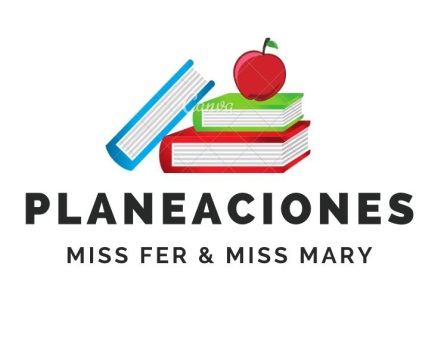 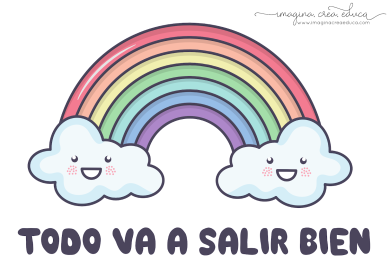  PLAN DE TRABAJOESCUELA PRIMARIA: ___________	CUARTO GRADO	MAESTRO (A) : _________________NOTA: si aún no tienes los libros de textos, soló realiza las actividades del cuaderno.NOTA: es importante que veas las clases por la televisión diariamente para poder realizar tus actividades. ASIGNATURAAPRENDIZAJE ESPERADOPROGRAMA DE TV ACTIVIDADESSEGUIMIENTO Y RETROALIMENTACIÓNLUNES Formación Cívica y ÉticaValora que es una persona con dignidad, que ejerce sus derechos y promueve el respeto y aprecio a la identidad, la dignidad y los derechos de las demás personas.Promuevo el respeto a los derechos de niñas y niñosLos derechos de los niños son un conjunto de normas jurídicas que protegen a las personas hasta cierta edad, investiga y escribe en cada lápiz los derechos de los niños en nuestro país. 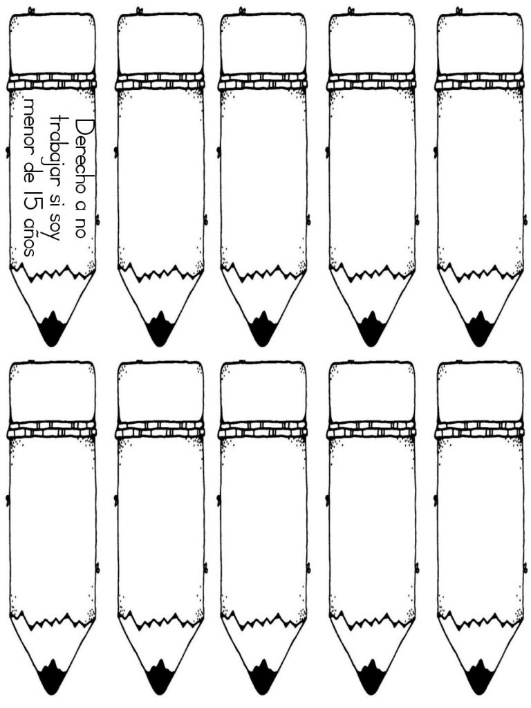 Envía evidencias de tus trabajos al whatsApp de tu maestro (a), tienes hasta las 9:00 p.m de cada día.NOTA: no olvides ponerle la fecha a cada trabajo y tú nombre en la parte de arriba.  LUNES Educación SocioemocionalDescribe y valora distintos puntos de vista ante una situación emocional aflictiva, proponiendo acciones para generar un estado de bienestar.Baúl de los recuerdos. Parte 3Anota una palomita en las opciones que utilizarías para favorecer tu bienestar.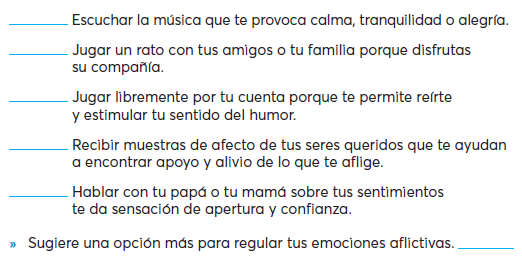 Envía evidencias de tus trabajos al whatsApp de tu maestro (a), tienes hasta las 9:00 p.m de cada día.NOTA: no olvides ponerle la fecha a cada trabajo y tú nombre en la parte de arriba.  LUNESCiencias NaturalesExplica la reproducción de las plantas por semillas, tallos, hojas, raíces y su interacción con otros seres vivos y el medio natural.Reproducción de plantas y animalesExplica en tu libreta la reproducción de las plantas en el siguiente cuadro comparativo.Envía evidencias de tus trabajos al whatsApp de tu maestro (a), tienes hasta las 9:00 p.m de cada día.NOTA: no olvides ponerle la fecha a cada trabajo y tú nombre en la parte de arriba.  Vida saludableRealiza actividades físicas de manera cotidiana, con la intención de sentirse bien y cuidar su salud.Me mantengo activo en casaRealiza 15 minutos diarios las siguientes actividades físicas con la intención de cuidar tu salud. Al final de la semana escribe como te sentiste realizando estas actividades diarias.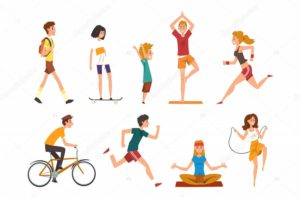 ASIGNATURAAPRENDIZAJE ESPERADOPROGRAMA DE TV ACTIVIDADESSEGUIMIENTO Y RETROALIMENTACIÓNMARTES HistoriaDistingue las características y reconoce los aportes de las culturas mesoamericanas y su relación con la naturaleza.Las culturas prehispánicas IEscribe a que cultura mesoamericana corresponde cada imagen.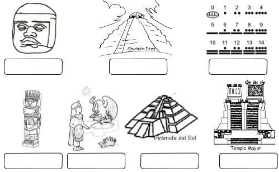 Envía evidencias de tus trabajos al whatsApp de tu maestro (a), tienes hasta las 9:00 p.m de cada día.NOTA: no olvides ponerle la fecha a cada trabajo y tú nombre en la parte de arriba. MARTES MatemáticasResolución de problemas que impliquen particiones en tercios, quintos y sextos. Análisis de escrituras aditivas equivalentes y de fracciones mayores o menores que la unidad.La fábrica de fraccionesColoca en el recuadro la fracción que corresponda a la parte sombreada del dibujo.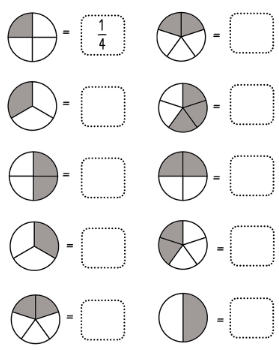 Envía evidencias de tus trabajos al whatsApp de tu maestro (a), tienes hasta las 9:00 p.m de cada día.NOTA: no olvides ponerle la fecha a cada trabajo y tú nombre en la parte de arriba. MARTESLengua maternaConoce las características de los trabalenguas.Traba traba trabalenguasLee en voz alta los siguientes trabalenguas y contesta.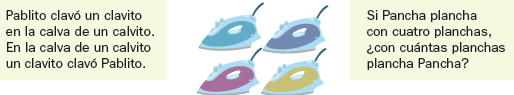 ¿Qué hizo Pablito? ___________________¿Dónde lo hizo? _____________________¿Qué hace Pancha? __________________¿Con qué lo hace?___________________Envía evidencias de tus trabajos al whatsApp de tu maestro (a), tienes hasta las 9:00 p.m de cada día.NOTA: no olvides ponerle la fecha a cada trabajo y tú nombre en la parte de arriba. GeografíaDistingue relaciones de los climas con la vegetación y la fauna silvestre, y la importancia de la biodiversidad en México.Regiones naturales de México Dibuja el mapa con los tipo de clima que se encuentran en nuestro país y responde las preguntas en tu libreta.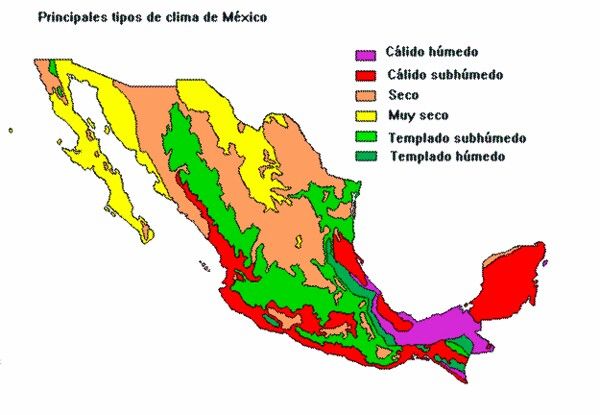 Localiza tu entidad en el mapa ¿Cuál es su clima?¿Qué tipo de vegetación pertenece a ese clima?¿Cuál es la fauna que habita en tu entidad?ASIGNATURAAPRENDIZAJE ESPERADOPROGRAMA DE TV ACTIVIDADESSEGUIMIENTO Y RETROALIMENTACIÓNMIÉRCOLES  MatemáticasResolución de problemas que impliquen particiones en tercios, quintos y sextos. Análisis de escrituras aditivas equivalentes y de fracciones mayores o menores que la unidad.Repartiendo problemasColorea en cada caso la fracción que corresponde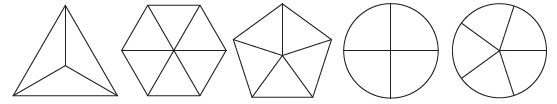   1/3                   5/5               2/5              2/4           3/5Envía evidencias de tus trabajos al whatsApp de tu maestro (a), tienes hasta las 9:00 p.m de cada día.NOTA: no olvides ponerle la fecha a cada trabajo y tú nombre en la parte de arriba.  MIÉRCOLES Ciencias NaturalesExplica la reproducción vivípara y ovípara de los animalesAnimales ovíparos y vivíparosHaz un listado en tu cuaderno de animales ovíparos y vivíparos, recuerda que los animales ovíparos son los que nacen de un huevo y los vivíparos nacen del vientre de la  madre.Envía evidencias de tus trabajos al whatsApp de tu maestro (a), tienes hasta las 9:00 p.m de cada día.NOTA: no olvides ponerle la fecha a cada trabajo y tú nombre en la parte de arriba.  MIÉRCOLES  HistoriaDistingue las características y reconoce los aportes de las culturas mesoamericanas y su relación con la naturaleza.Las culturas prehispánicas IIEscibe en tu libreta la siguiente información sobre las culturas mesoamericanas y sus aportaciones a la sociedad.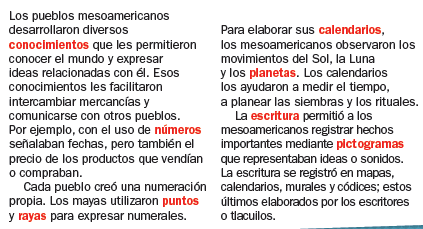 Envía evidencias de tus trabajos al whatsApp de tu maestro (a), tienes hasta las 9:00 p.m de cada día.NOTA: no olvides ponerle la fecha a cada trabajo y tú nombre en la parte de arriba.  Lengua maternaConoce las características principales de los croquis.¿Quién llega primero?Redacta en tu libreta el trayecto que hace Martin de la estación 1 de camiones a la biblioteca de la comunidad, menciona las calles y los sitios por donde tiene que pasar para llegar.Titulo: el croquis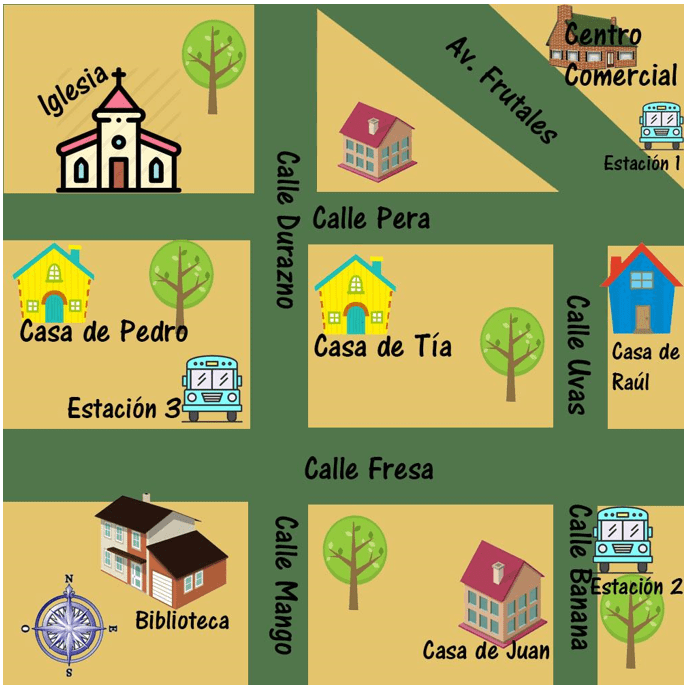 ASIGNATURAAPRENDIZAJE ESPERADOPROGRAMA DE TV ACTIVIDADESSEGUIMIENTO Y RETROALIMENTACIÓNJUEVESGeografía Caracteriza la composición y distribución de la población en México.La población de MéxicoDibuja el mapa de Mexico y colorea de los estados según la cantidad de población que habitan en el.De rojo los estados con mayor población De amarillo los estados de población intermedia.De verde los estados con menor población. 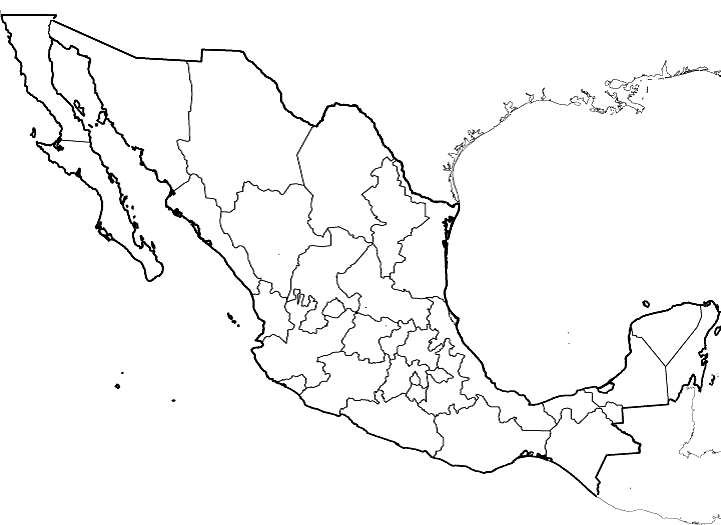 Envía evidencias de tus trabajos al whatsApp de tu maestro (a), tienes hasta las 9:00 p.m de cada día.NOTA: no olvides ponerle la fecha a cada trabajo y tú nombre en la parte de arriba.  JUEVES Matemáticas Resolución de sumas o restas de números decimales en el contexto del dinero. Análisis de expresiones equivalentesProblemas aditivosResuelve las sumas y une cada billete con la cuenta que puede pagarse con él.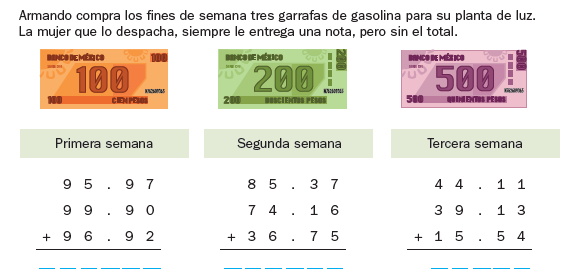 Envía evidencias de tus trabajos al whatsApp de tu maestro (a), tienes hasta las 9:00 p.m de cada día.NOTA: no olvides ponerle la fecha a cada trabajo y tú nombre en la parte de arriba.  JUEVES Lengua maternaIdentifica las características y la función de las monografías.Estamos monográficos Una monografía es un trabajo escrito que analiza y desarrolla un tema en particular, de forma delimitada y precisa. Para elaborarlo, se busca información en varias fuentes.Elabora en tu libreta una monografía de la cultura Olmeca. ¿Dónde se ubicaban?¿A que se dedicaban?¿En que época surgieron?Envía evidencias de tus trabajos al whatsApp de tu maestro (a), tienes hasta las 9:00 p.m de cada día.NOTA: no olvides ponerle la fecha a cada trabajo y tú nombre en la parte de arriba.  ASIGNATURAAPRENDIZAJE ESPERADOPROGRAMA DE TV ACTIVIDADESSEGUIMIENTO Y RETROALIMENTACIÓNVIERNES MatemáticasExploración de distintos significados de la multiplicación (relación proporcional entre medidas, producto de medidas, combinatoria) y desarrollo de procedimientos para el cálculo mental o escrito.Butacas, leche y algo másMartin y su hermano guardan sus canicas en bolsitas de 19 en cada una, acompleta la tabla  en tu cuaderno para ayudarlos a organizar sus canicas.Envía evidencias de tus trabajos al whatsApp de tu maestro (a), tienes hasta las 9:00 p.m de cada día.NOTA: no olvides ponerle la fecha a cada trabajo y tú nombre en la parte de arriba.  VIERNES Lengua maternaComenta de qué trata la narración y cuál es el propósito, la enseñanza o advertencia.Narrativas de la comunidadEscribe en tu libreta alguna narración que hayas escuchado sobre tu comunidad, cuida la ortografía de tu texto.Envía evidencias de tus trabajos al whatsApp de tu maestro (a), tienes hasta las 9:00 p.m de cada día.NOTA: no olvides ponerle la fecha a cada trabajo y tú nombre en la parte de arriba.  VIERNESEducación socioemocionalToma decisiones concretas que beneficien a los demás, aunque no le beneficien directamente.Baúl de los recuerdos. Parte 4Encierra algunas acciones que te ayudan a tomar mejores decisiones.Pedir consejos a los adultos de mi confianza.Practicar muy seguido las actividades que se me dificultan.Tomar las decisiones rápidamente sin pensarlas.Cumplir con lo que me comprometo a realizar. Envía evidencias de tus trabajos al whatsApp de tu maestro (a), tienes hasta las 9:00 p.m de cada día.NOTA: no olvides ponerle la fecha a cada trabajo y tú nombre en la parte de arriba.  